Схема построения колонн участников акции «Бессмертный полк»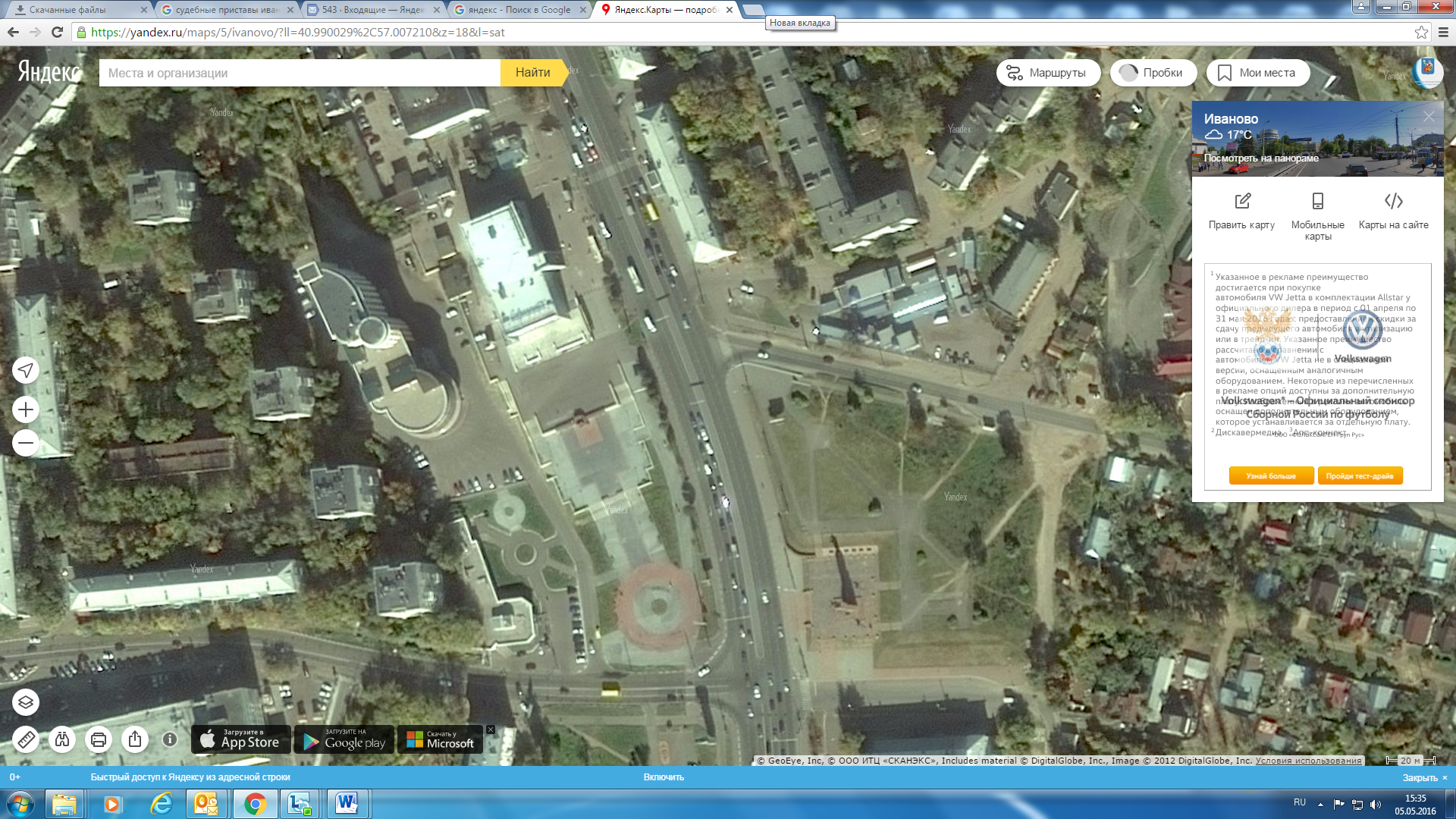 